VEGA præsenterer:Mads Björn offentliggør de første tre gæster til sin intimkoncert i Ideal Bar Live

Det musikalske multitalent Mads Björn vender den 18. april endnu engang tilbage til VEGAs Ideal Bar. Denne gang er det med et specielt gæste set-up, hvoraf han netop har offentliggjort de første tre musikere: Penny Police, Sebastian Wolff og Niels Gröndahl.Mads Björn, der er aktuel med sin nye ep E.K.I.A, er stor fan af den unikke stemning i Ideal Bar Live, og derfor har han inviteret nogle af hans inspirationskilder og musikalske venner med som gæstesolister til intimkoncerten i Ideal Bar. Der vil løbende blive tilføjet gæster til aftenens koncert, men de tre første navne er som nævnt allerede offentliggjort. Den pæne pige og stædige excentriker Penny Police, som også kan opleves solo i Ideal Bar den 4. april, gæster Björn med sin smukke vokal.

Sebastian Wolff, der måske bedre er kendt som forsanger i rock/metal-bandet Kellermench, som i 2012 leverede en anmelderrost koncert på Orange Scene, Roskilde Festival, er også klar til at gæste Björn på scenen denne aften.

Tredje offentliggjorte gæstesolist er Niels Gröndahl, violinist fra Under Byen, der altså også kan opleves til intimkoncerten i Ideal Bar den 18. april. 
Monolith (2012) Gaffa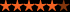  Lydtapet Soundvenue

Fakta om koncerten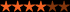 Mads Björn IntimkoncertTorsdag den 18. april kl. 20.00Ideal Bar, Enghavevej 40, 1674 Kbh. V80 kr. + gebyr (inkl. koncertøl)Forsalg via VEGAs hjemmeside, Billetnet og på posthuse.
Læs mere om koncerten HER.


For yderligere oplysninger kontakt venligst
Anders Madsen
Kommunikationsmedarbejder, VEGAakm@vega.dk - 3326 0946